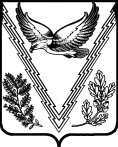 АДМИНИСТРАЦИЯ МЕЗМАЙСКОГО СЕЛЬСКОГО ПОСЕЛЕНИЯАПШЕРОНСКОГО РАЙОНАПОСТАНОВЛЕНИЕ от 01.08.2016г.                                                                               №131п.МезмайОб утверждении Перечня муниципальных программМезмайского сельского поселения Апшеронского районаВ целях выполнения требований Федерального закона от 7 мая 2013 года № 104-ФЗ «О внесении изменений в Бюджетный кодекс Российской Федерации и отдельные законодательные акты Российской Федерации в связи с совершенствованием бюджетного процесса» и в связи с переходом, начиная с 2015 года на программное формирование бюджета Мезмайского сельского поселения Апшеронского района,  п о с т а н о в л я ю:Утвердить Перечень муниципальных программ Мезмайского сельского поселения Апшеронского района (прилагается).Организационному отделу администрации Мезмайского сельского поселения Апшеронского района разместить настоящее постановление в сети Интернет на официальном сайте администрации Мезмайского сельского поселения Апшеронского района.Контроль за выполнением настоящего постановления возложить на ведущего специалиста финансового отдела администрации Мезмайского сельского поселения Апшеронского района Н.В. Лазаренко.Признать утратившим силу постановление администрации Мезмайского сельского поселения Апшеронского района от 05 ноября 2015 года № 85 «Об утверждении Перечня муниципальных программ Мезмайского сельского поселения Апшеронского района».Постановление вступает в силу со дня его подписания.Глава Мезмайского сельского поселенияАпшеронского района                                                                          А.С.НиколаевПРИЛОЖЕНИЕУТВЕРЖДЕНОпостановлением администрацииМезмайского сельского поселения Апшеронского района 
от __________№  ___  Перечень муниципальных программ Мезмайского сельского поселения Апшеронского районаСпециалист администрации Мезмайского сельского поселенияАпшеронского района                                                                                                                                              Т.В.Гуркова№ п/пНаименование муниципальной программыКоординатор муниципальной программыНаправление программы12341Развитие культурыАдминистрация Мезмайского сельского поселенияОрганизация библиотечного обслуживания населения, комплектование библиотечных фондов библиотек поселения.Расходы на обеспечение деятельности (оказание услуг) муниципальных учреждений, в том числе на предоставление муниципальным бюджетным и автономным учреждениям субсидий.2Развитие физической культуры и спорта Администрация Мезмайского сельского поселенияРеализация мероприятий муниципальной программы "Развитие физической культуры и спорта"3Развитие жилищно-коммунального хозяйстваАдминистрация Мезмайского сельского поселенияМероприятия по энергосбережению и повышению энергетической эффективности.Мероприятия по развитию водо-, тепло-, электроснабжения4Организация муниципального управленияАдминистрация Мезмайского сельского поселенияРасходы на обеспечение функций органов местного самоуправленияОсуществление первичного воинского учета на территориях, где отсутствуют военные комиссариаты.Осуществление отдельных государственных полномочий по образованию и организации деятельности административных комиссий5Обеспечение безопасности населенияАдминистрация Мезмайского сельского поселенияРасходы на предупреждения и ликвидацию чрезвычайных ситуаций, стихийных бедствий и их последствийПрофилактика терроризма и экстремизмаРасходы на проведения пожарной безопасности6Поддержка дорожного хозяйстваАдминистрация Мезмайского сельского поселенияСтроительство, реконструкция, капитальный ремонт, ремонт и содержание автомобильных дорог общего пользования местного значения, включая проектно-изыскательские работы7Экономическое развитие муниципального образованияАдминистрация Мезмайского сельского поселенияПоддержка малого и среднего предпринимательства